от «__27___» __февраля______  2020 г.		        	                                      № _185___Об утверждении дизайн проектов благоустройства дворовых территорий, включенных в перечень территорий, подлежащих благоустройству в рамках реализации муниципальной программы «Формирование комфортной городской среды на территории муниципального образования «Город Мирный» на 2018-2024 годыВ целях надлежащего исполнения мероприятий по обеспечению реализации приоритетного проекта «Формирование современной городской среды» на территории МО «Город Мирный» Мирнинского района Республики Саха (Якутия), городская Администрация постановляет:Утвердить прилагаемые дизайн проекты по благоустройству дворовых территорий: ул. Московская, д. 28, корп. А (приложение 1), ул. Аммосова, д. 96, корп. 1 (приложение 2), ул. Ленина, д. 43 (приложение 3), подлежащих благоустройству в 2020 году в рамках реализации муниципальной программы «Формирование комфортной городской среды на территории муниципального образования «Город Мирный» на 2018-2024 годы.Опубликовать настоящее Постановление в порядке, установленном Уставом МО «Город Мирный».Контроль исполнения настоящего Постановления возложить на 1-го Заместителя Главы Администрации по ЖКХ, имущественным и земельным отношениям С.Ю. Медведь.Глава города									К.Н. АнтоновАДМИНИСТРАЦИЯМУНИЦИПАЛЬНОГО ОБРАЗОВАНИЯ«Город Мирный»МИРНИНСКОГО РАЙОНАПОСТАНОВЛЕНИЕ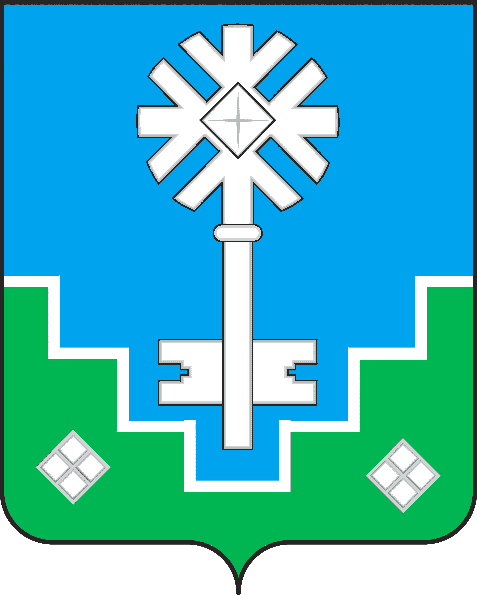 МИИРИНЭЙ ОРОЙУОНУН«Мииринэйкуорат»МУНИЦИПАЛЬНАЙ ТЭРИЛЛИИДЬАhАЛТАТАУУРААХ